H O M E   O F   T H E   R A M S 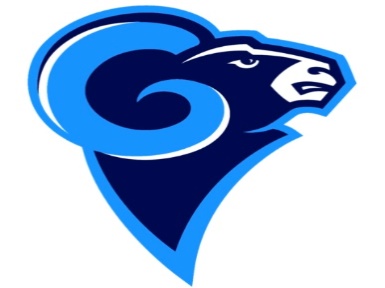 	Pineville Christian Academy        “Training Champions for Christ”      2720 Hwy 28 East, Pineville, LA 71360 318-767- 6105PCA Acceptable Technology Use PolicyUsers must demonstrate honesty, integrity, and respect for others at all times.  Appropriate manners and language are required. No individual student will be permitted to access any personal accounts including, but not limited to, email, social networking, blogging, instant messaging systems, or screen names without the express written permission of the PCA administration.  Teachers and classes as a whole will be permitted to use such items on a case-by-case basis if the particular plan of study requires it.  There is no guarantee of privacy for such transmissions. Students must first receive permission from the administration to have personal technology on campus. The following are prohibited: Accessing any Internet resources without the authorization of the teacher. Invading the privacy of another user, using their identity within the system, or any attempt to alter, harm, or destroy the data of another user. Damaging any equipment or disrupting any networking system. Accessing or sharing information that could be viewed as slanderous, explicit, or subversive in nature. This includes negative comments about classmates, teachers and staff, or the school. Sending or posting personal or anonymous messages. Threatening, profane, obscene, pornographic, or abusive messages or sites or using profanity. Illegal activities, including copyright or contract violation, or product advertising, or political lobbying. Any use for financial or commercial gain. Uploading, or creating, a computer virus. When a security problem is detected, it should be reported immediately to the teacher and not demonstrated to other users. Any inappropriate use of the Internet will result in disciplinary action and loss of privileges.  Loss of privileges will apply to all students, teachers, staff, and administrators who abuse the privilege of using the Internet.      Violations will be dealt with on a case-by-case basis, but such violations will be viewed as a serious offense requiring swift and severe disciplinary action. 